BİYOLOJİ BÖLÜMÜ KOORDİNASYON KURULUNA;Ölçme ve Değerlendirme Kurulu, 2021-2022 eğitim ve öğretim yılı bahar dönemi öğrencileri için yapılan "öğrenci memnuniyet anketi" ile ilgili anket sonuçlarını 27.06.2022 tarihinde değerlendirmiş ve bu kapsamdaki durumlar ve ek kısmında bildirilen grafikler, Koordinasyon Kuruluna iletmek üzere belirlenmiştir.Üniversitemiz ile ilgili olarak aşağıdaki önermelere ne ölçüde katıldığınızı size en yakın şıkkı işaretleyerek belirtiniz.Beslenme imkânları yeterlidir (%63,6)Kampus yemekhane hizmetleri kalitelidir (%58,6)Kampus içi ulaşım imkânı yeterlidir (%74,4)Üniversitemiz kütüphanesinden yararlanıyorum (%73,6)Huzurlu ve güvenli bir ortamda eğitim almaktayım (%73,6)Üniversite tarafından öğrencilerin sosyalleşmelerini sağlayacak yeterli imkânlar sunulmaktadır (%64 )Üniversitemiz Öğrenci İşleri Personeli'nin hizmet kalitesi yeterlidir (%67,8)Bölümümüz ile ilgili olarak aşağıdaki önermelere ne ölçüde katıldığınızı size en yakın şıkkı işaretleyerek belirtiniz.Dersliklerin kapasitesi öğrenci sayısına göre yeterlidir (%68,2)Ders programları hazırlanırken öğrencilerin istek ve beklentileri dikkate alınmaktadır (%64,8)Sınav programları hazırlanırken öğrencilerin istek ve beklentileri dikkate alınmaktadır (%65,6)Bölüm içinde öğrenci olarak önem verildiğimi ve ciddiye alındığımı düşünüyorum (%67,8)Eğitim-öğretim gördüğümüz alanlar temizdir (%66)Bölümün sosyal etkinlikleri yeterlidir (%62,2)Öğretim elemanları öğrencilerine yönelik danışmanlık faaliyetlerinde etkindirler (%69,8)Öğretim elemanları sınav değerlendirmelerinde adildir (%71)Öğretim elemanları derslere ilişkin sınav kağıtlarını incelemeye fırsat vermektedirler (%68,6)Öğretim elemanları öğrencileri derslere katılım konusunda teşvik etmektedir (%72,2)Derslerde edinilen bilgi ve beceriler bireysel ve mesleki yaşantıma fayda sağlar (%69,4)Bölümümüzde kariyer danışmanlığı hizmeti verilmektedir (%65)Bölüm başkanımız öğrencilerin problemlerine karşı duyarlıdır(%72,6)Bölüm başkan yardımcıları öğrencilerin problemlerine karşı duyarlıdır(%71,6)Bölüm sekreterimiz öğrencilerin sorunlarının çözümüne yardımcı olmaktadır(%67,8)Bölümümüzde sunulan eğitimin ileride rahatça iş bulmama imkan sağlayacağına inanıyorum (%69)Bölüm internet sitesini ziyaret ederim (%69)Bölüm öğrenci çalışma odasından faydalanıyorum (%59,8)Herhangi bir öğrenci kulübüne üyeyim (%11 )FEDEK, akreditasyon süreci ve bölümümüzün bu kapsamdaki çalışmaları hakkında yeterli bilgiye sahip misiniz? (%35,5)Bölüm öğrenci temsilcisini tanıyor musunuz?(%93,4)Bölümümüzde eğitim-öğretim kalitesinin arttırılmasına yönelik çalışmalar yapıldığına inanıyor musunuz? (%78,9)EK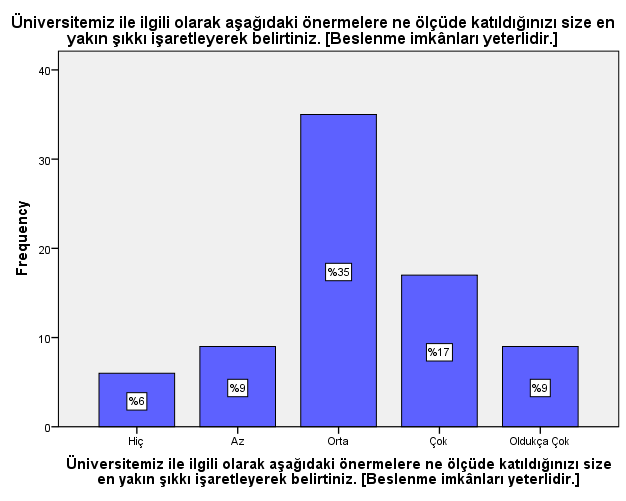 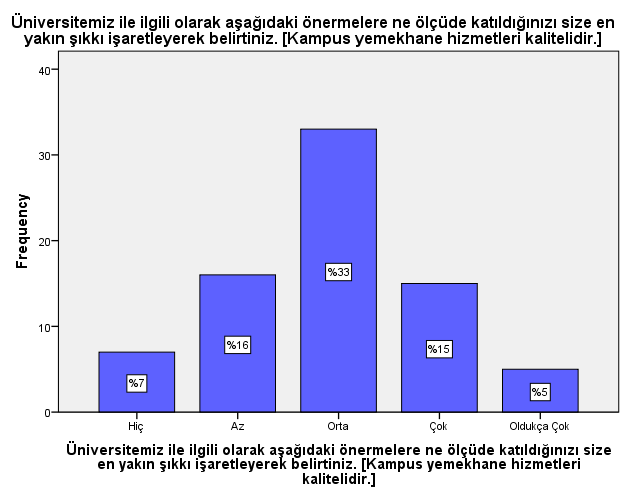 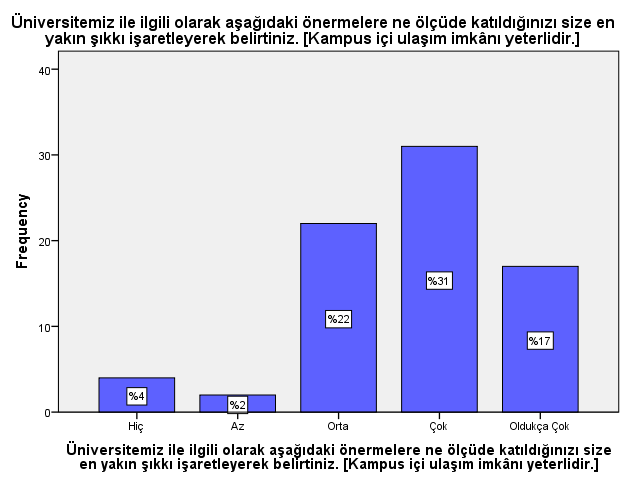 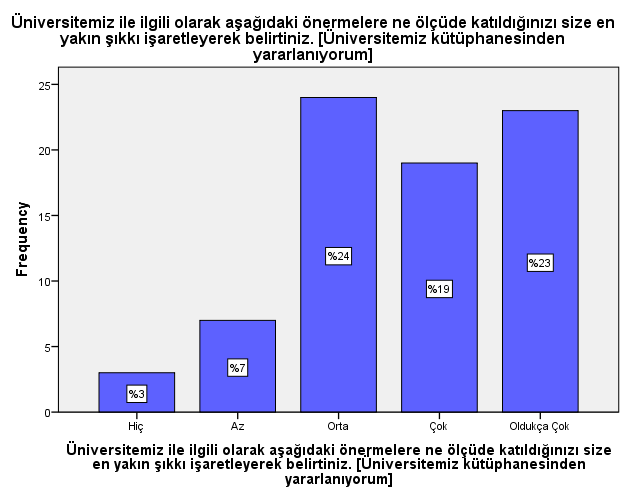 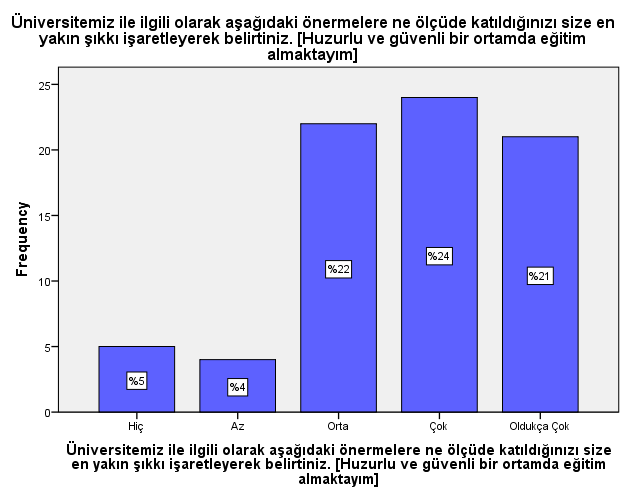 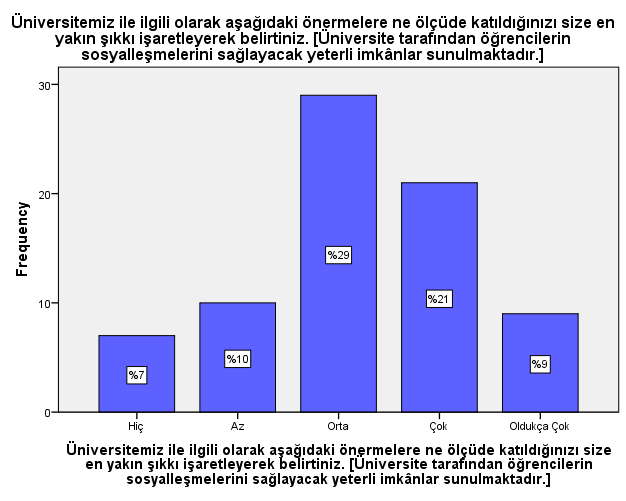 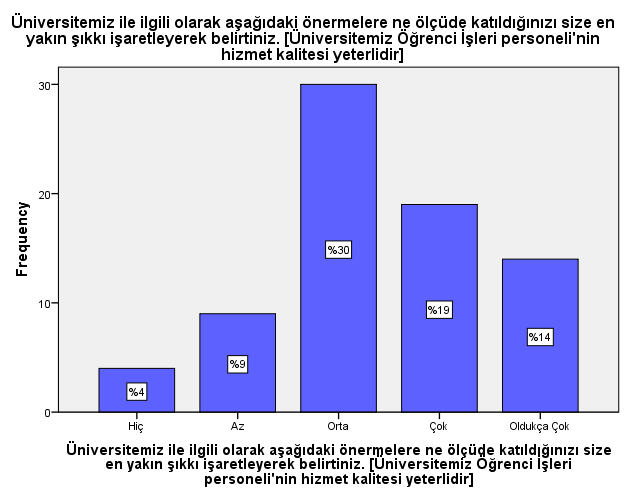 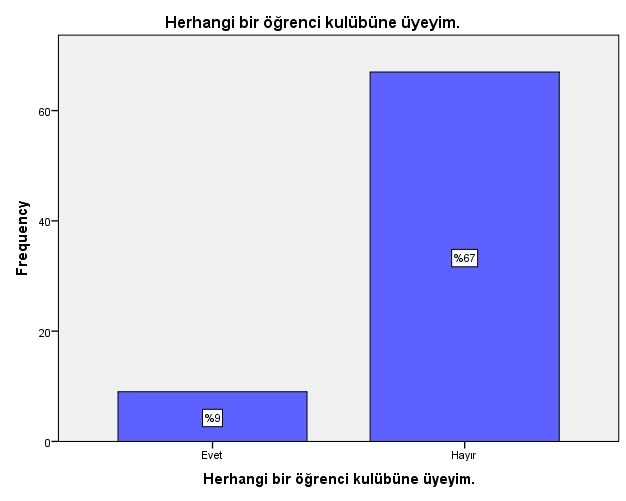 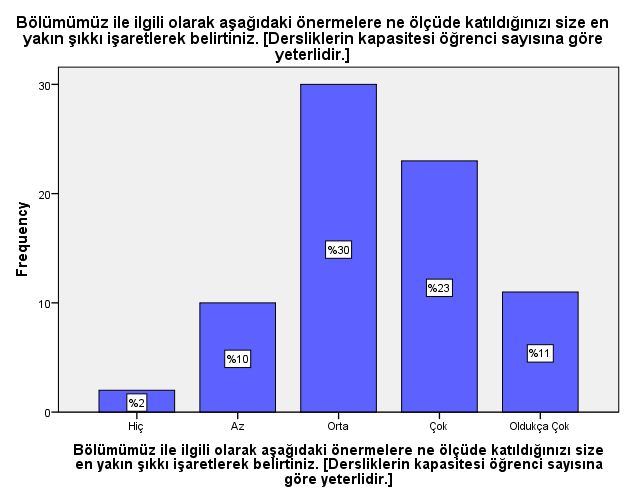 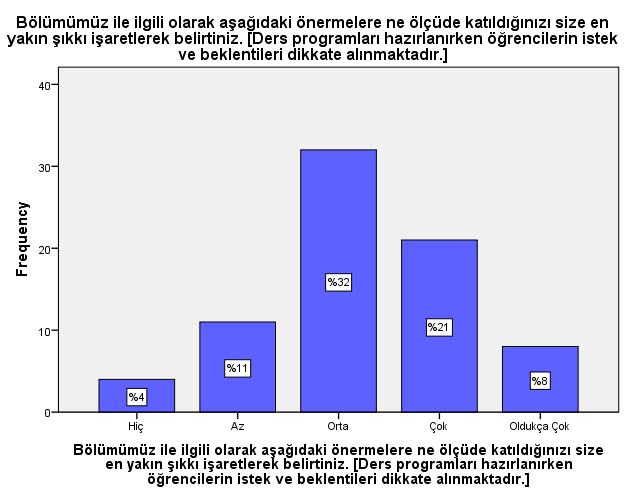 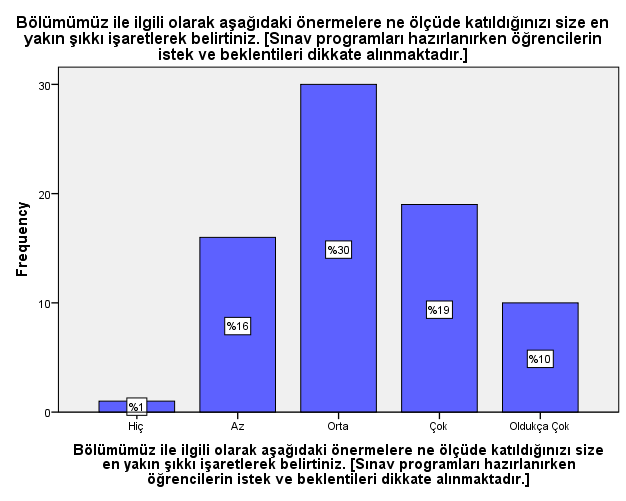 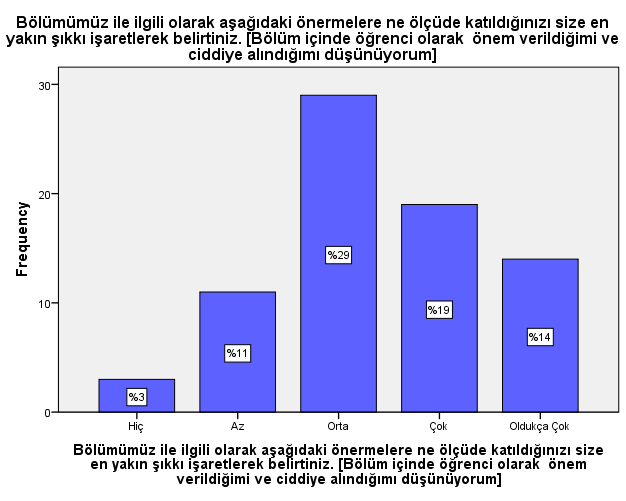 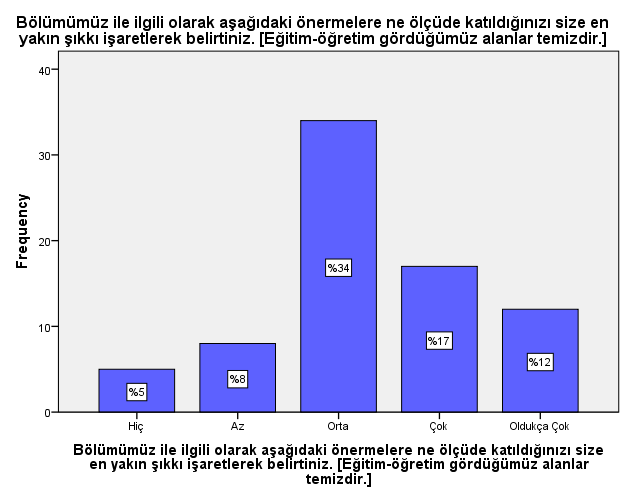 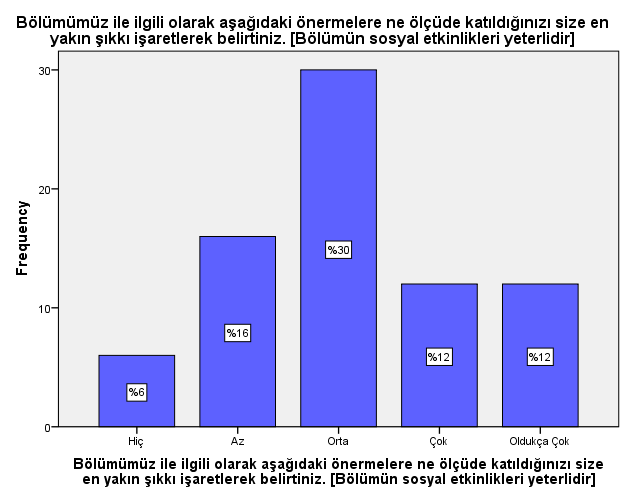 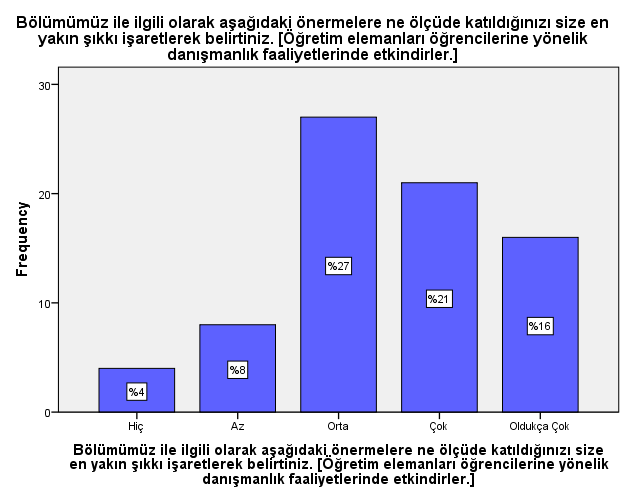 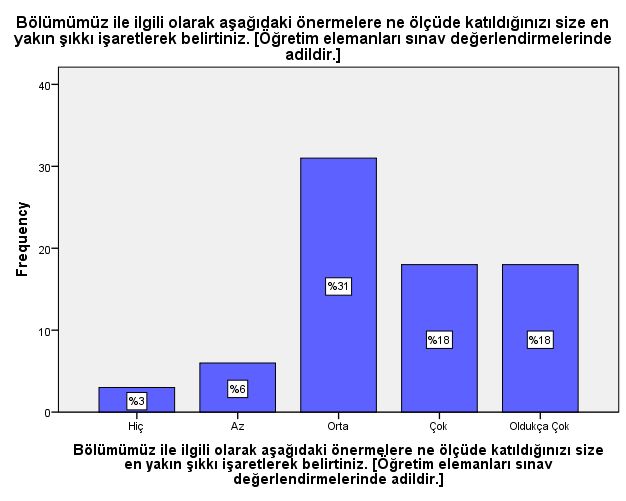 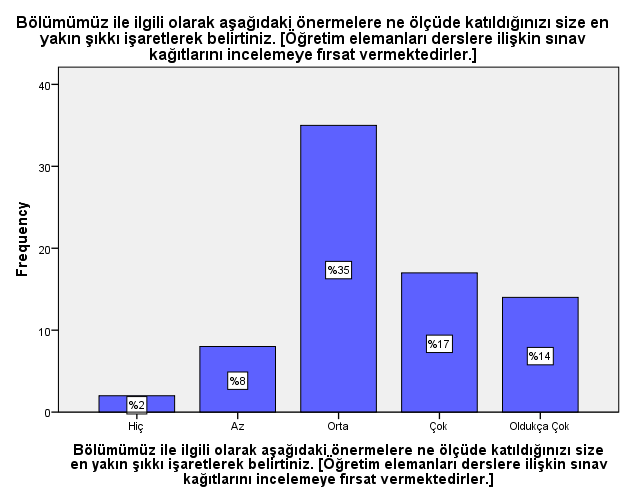 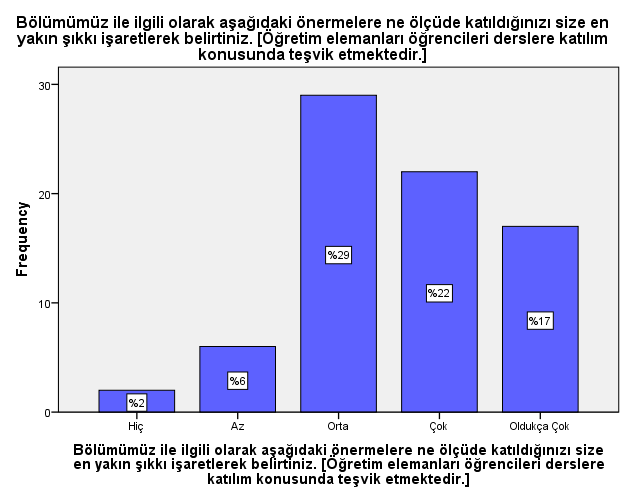 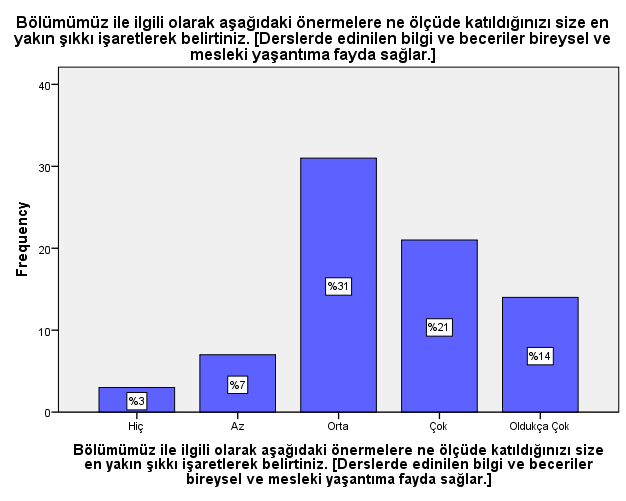 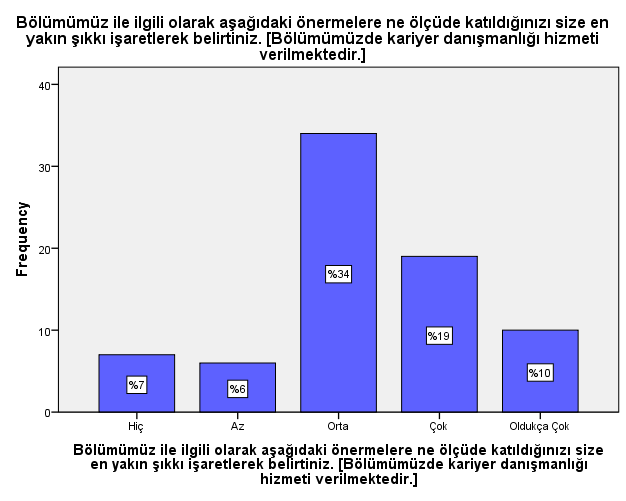 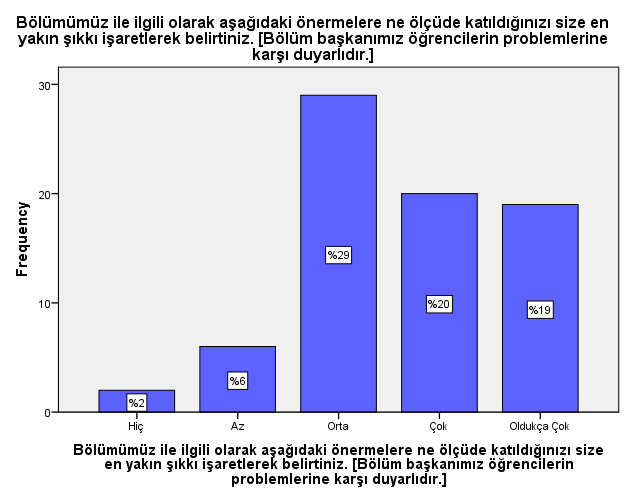 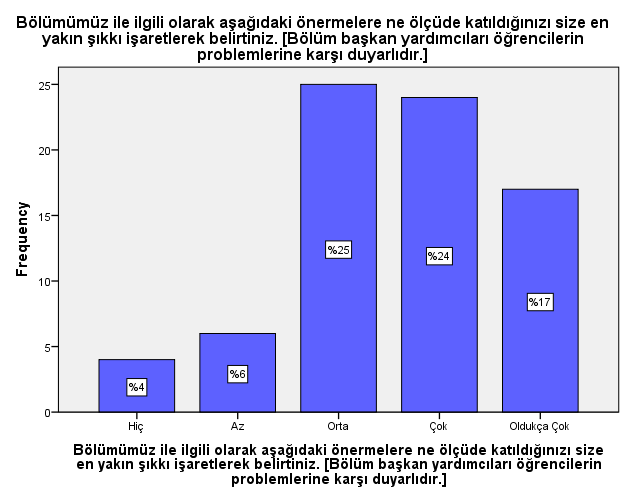 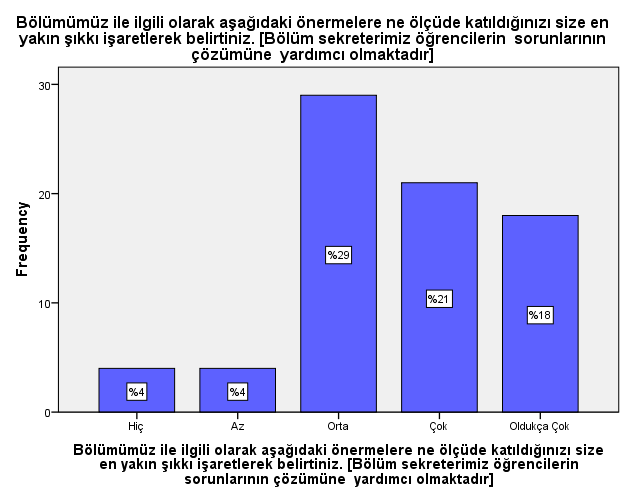 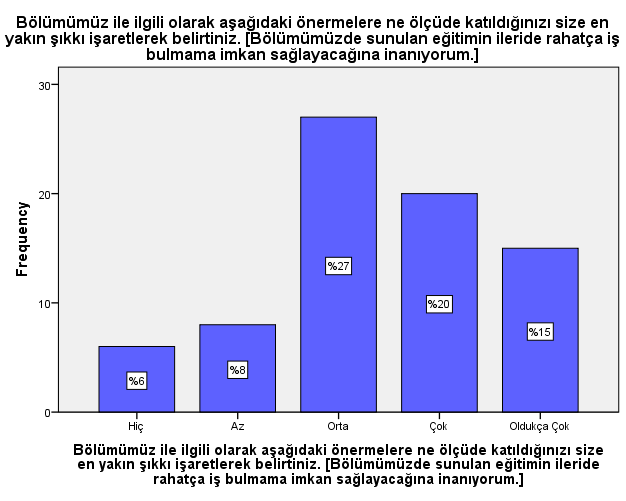 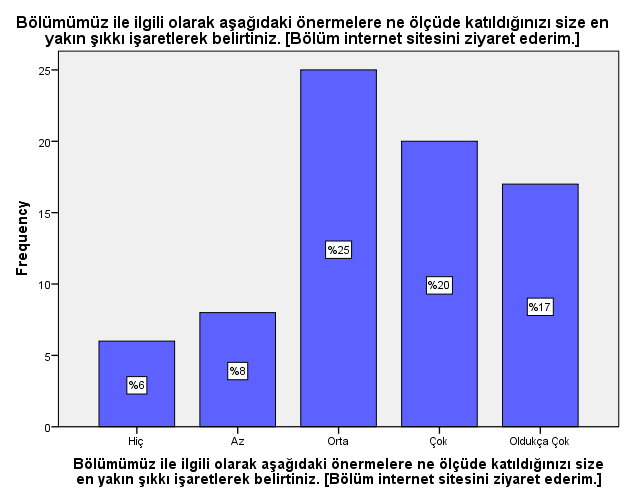 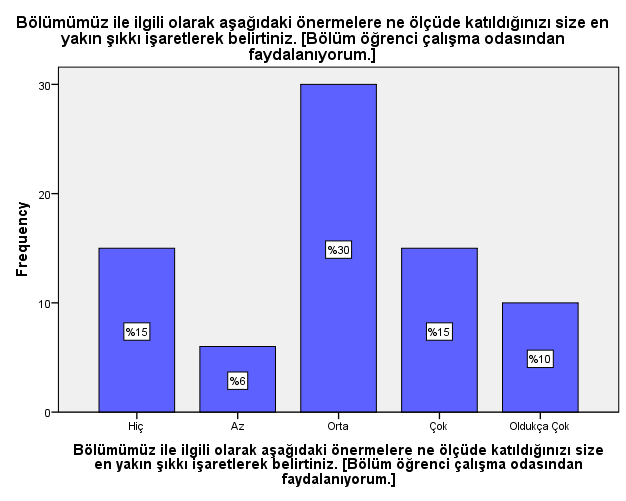 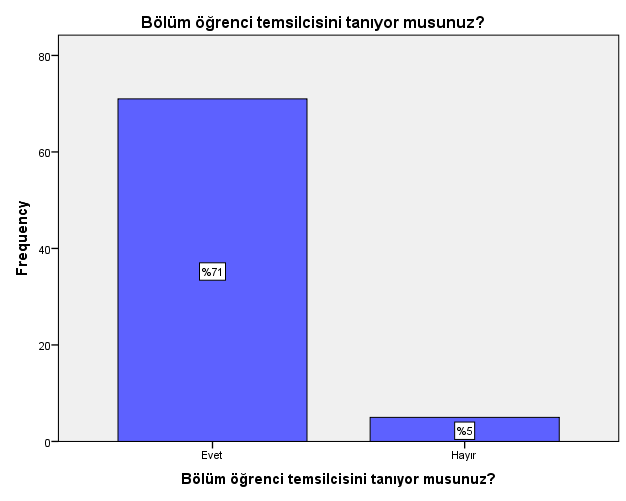 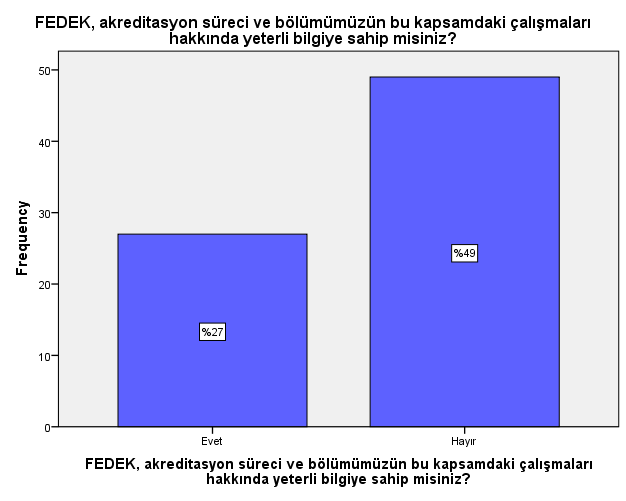 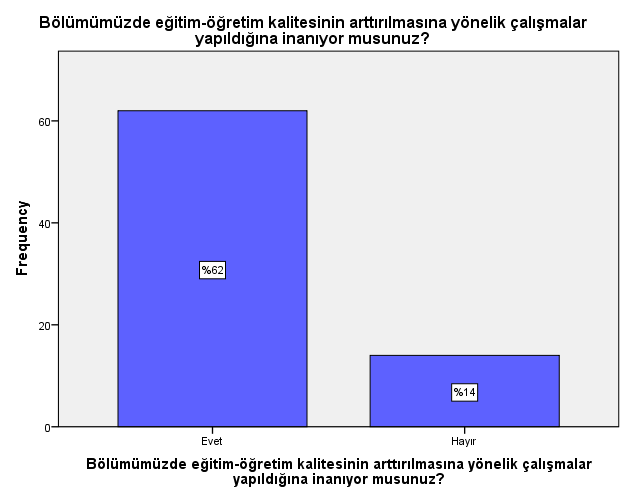 ÖĞRENCİ GÖRÜŞ VE ÖNERİLERİ Güvenlik yetersiz illegal oyunlar ve işlere davetler gelebiliyor.1HİÇ4ÇOK6EVET2AZ5OLDUKÇA ÇOK7HAYIR3ORTAKurul ÜyeleriTarihİmzaProf. Dr. Hasan KORKMAZDoç.Dr. Oğuzhan YANARDr. Arş. Gör. Semra SAYGINArş. Gör. Hilal AK